Hierarchically engineered mesoporous metal–organic frameworks toward cell-free immobilized enzyme systemsPeng Li,1*† Qishui Chen,1† Timothy C Wang,1 Nicolaas A. Vermeulen,1 B. Layla Mehdi,2,8 Alice Dohnalkova,3 Nigel D. Browning,2,8, Dengke Sheng,1 Ryther Anderson,5 Diego A. Gómez-Gualdrón,5 Jacek Jagiello,6 J. Fraser Stoddart,1 Omar K. Farha 1,7*1Department of Chemistry, Northwestern University, Evanston, Illinois 60208, United States2Physical and Computational Science Directorate, PNNL, Richland, WA 99352, USA3Environmental Molecular Sciences Laboratory, PNNL, Richland, WA, 99352, USA5Chemical and Biological Engineering Department, Colorado School of Mines, 451 Alderson Hall, Golden, CO 80401, United States6Micromeritics Instrument Corporation, 4356 Communications Drive, Norcross, USA7Department of Chemistry, Faculty of Science, King Abdulaziz University, Jeddah, Saudi Arabia8 School of Engineering and School of Physical Sciences, University of Liverpool, Liverpool, UK†These authors contributed equally to this work.*E-mail:peng.li@northwestern.edu; o-farha@northwestern.eduAbstractZirconium-based metal–organic frameworks (MOFs) have received considerable interest as customizable platforms for the design of multifunctional materials due, in part, to their extraordinary mechanical, chemical, and thermal stability and the limitless number of organic linkers that can be used to build these structures. Expanding the pore apertures of existing Zr-based MOFs can greatly enhance their performance in synthetic catalysis, by helping to overcome the limitations associated with reagent diffusion in confined spaces. Here we report a strategy for expanding the pore apertures of the Zr-based MOF, NU-1000, by systematic elongation of the linkers while maintaining precise control of intramolecular torsional angles. Using this strategy, we obtained an isoreticular series of NU-1000 structures (termed NU-100x, x = 3, 4, 5, 6, 7), with pore apertures ranging from 3.3 to 6.7 nanometers. As a proof-of-concept, we used the expanded NU-100x  MOF structures to encapsulate lactate dehydrogenase (LDH) to demonstrate the use of the captured protein in a cell-free biosynthetic catalytic system. Remarkably, LDH immobilized in the large pores of the MOF is accessible to nicotinamide adenine dinucleotide (NAD/NADH) coenzymes, allowing for in situ coenzyme regeneration leading to higher activity as compared to the free enzymes.IntroductionCell-free synthetic biology is an emerging field of biotechnology which explores converting substrates into products using a cascade of reactions based on a mixture of enzymes and coenzymes without the use of living cells. It represents a cutting-edge approach to expanding the capabilities of natural biological systems.1-3 Compared to a closed cell system, the reactions in cell-free systems are open, simpler, designable, and controllable. Thus this approach has lead to the rapid development of various cell-free enzyme systems which have been employed to produce biofuels and biochemicals.4 One significant obstacle to large-scale industrial production of a cell-free enzymatic system, however, is the high production costs of enzymes and coenzymes due to some inherent drawbacks such as  high separation and isolation cost, intolerance to toxic products, and poor thermal and long-term stability. To address these challenges, efficient immobilization strategies based on biocompatible carriers are needed to realize the assembly of enzymes and regeneration of coenzymes.5 For the industrialization of enzymes as chemical catalysts, enzyme immobilization technologies have been studied for more than half a century.6 These technologies focus on shielding enzymes from deactivating conditions, in addition to providing enzyme recyclability. A variety of techniques have been developed for enzyme immobilization, including physical adsorption, covalent binding to support structures, and the development of cross-linked enzyme aggregates.7 Metal–organic frameworks (MOFs) are a class of highly crystalline, porous materials with well-established applications including gas storage and separation,8 catalysis,9 and chemical sensing.10 Recently, water-stable mesoporous MOFs11 have shown higher loading capacities and stronger interactions with guest enzymes (leading to less leaching) compared to other porous materials.12-14 The enzymes in these mesoporous MOFs can maintain activity in harsh conditions such as organic solvents15 and elevated temperatures, as well as over long-term storage.16 More importantly, the diverse topological structures with atomic level precision and uniform physical/chemical environment within the MOF matrix make them highly amenable platforms to anchor various natural protein based catalysts differing in size, shape, anchoring group and local surface charges.Two different strategies have been developed for enzyme immobilization inside MOFs (1) a de novo method which requires ambient conditions that favor MOF formation while preserving the integrity of the enzyme17 thus limiting the number of microporous MOF/enzyme combinations that are suitable for this method and (2) a post-synthetically strategy which adds the enzyme to a preformed framework. Advances in the development of water-stable mesoporous MOFs18 have allowed for their use as enzyme carriers16,19-27 through the use of post-synthetic methods, in which the targeted enzymes can diffuse through the large apertures of pre-synthesized MOFs to be encapsulated in the pores. Nevertheless, it remains a long-standing challenge to establish a cell-free enzyme immobilization system in which MOFs act as bioreactors to mimick numerous natural metabolic processes. The key to achieving a complicated biochemical group transformation in a well-defined nanospace inside a MOF is allowing both the substrate and coenzymes to diffuse and interact with the immobilized enzymes. We envisioned using an isoreticular series28 of MOFs with an interconnected hierarchical channel system, where the pore size and apertures can be tuned. Within the hierarchical structure, the large channels are used to immobilize enzymes, whereas the small channels are open for substrate and coenzymes to diffuse through the MOF crystal (Figure 1). Expanding the size of the channels and bridging tunnels can facilitate the diffusion of substrate and coenzymes, maximize enzyme accessibility, and keep sufficient free space for enzyme/coenzyme recognition after enzyme immobilization. Here, we report the rational design of a family of isoreticular hierarchical mesoporous MOFs as a testing platform to immobilize cell-free biosystems. As a proof-of-concept, we encapsulated the enzyme, lactate dehydrogenase (LDH) and demonstrated that coenzyme-mediated biocatalysis can proceed effectively when the pore size reaches an appropriate range. Moreover, the immobilized enzymes in the MOFs show a higher cascade reaction activity as compared to the non-immobilized enzymes.Results and discussionSynthesis and characterization of isoreticular csq-net MOFs. In a previous investigation, we reported a csq-net Zr-based MOF NU-1000,29-33 which shows superior enzyme accessibility compared to other existing channel-type MOFs.34,35 Its hierarchical pore structure, namely large hexagonal and small triangular channels interconnected through open windows (Figure 2a-c), is key to achieving high enzyme accessibility. Prior attempts to  extend the pore and aperture size of csq-net Zr-MOFs using isoreticular chemistry and simply lengthening the linker through addition of biphenyl side groups resulted in isomorphic Zr-MOFs with ftw topology.36,37 Four csq-net zirconium MOFs have previously been reported (NU-1000, MOF-545/PCN222, PCN-128, and UMCM-313), and close examination of their crystal structures reveal that the formation of these two isomeric topologies is determined by the intramolecular torsion angle between the planar “backbone” (ligand “backbones” include ethylene, pyrene, perylene, and porphyrin) and the “arms” of the tetratopic linkers (Figure 2d-e). Specifically, if the torsion angle is close to 60o, the csq topology is formed whereasif the torsion angle is close to 0 o, then the ftw topology is formed. Thus, in order to realize isoreticular expansion of csq-net MOFs, the tetratopic linker must be carefully designed to maintain the 60o torsion angle between the “backbone” plane and “side arm” plane (Figure 2e). Density functional theory (DFT) calculations indicate that pyrene-aromatic systems tend to form 50-60o torsion angles at their minimal energy (Figure S1), which prompted us to focus on the design of linkers with pyrene backbones. We utilized three different strategies to design the “arms” of candidate linkers, all terminated by benzoic acid moieties (Figure 2e-f): (1) using fused aromatic functional groups, such as naphthalene (L2) and fluorene (L3); (2) extending the conjugated system using stilbene (L4) and diphenylacetylene (L5); (3) controlling the torsion angle through steric effects in a terphenylene (L6) linker. In these ligands, the torsion angle between the terminal benzoic acid and pyrene “backbone” plane is favored to maintain the required 60o to form the csq net topology. The solvothermal reaction of zirconyl chloride octahydrate with L3-L6 in DMF in the presence of TFA modulator afforded light yellow rod-like microcrystals (Figure 3a-d) of NU-100x (x = 4, 5, 6, 7). Previously, we have developed a method for obtaining crystal structures from PXRD data of NU-1003 (constructed from L2) by combining in silico construction of MOF structures and simulations of their PXRD patterns along with classical force field structural optimization.38 By using the well-defined Zr6(μ3-O)4(μ3-OH)4(OH)4(H2O)4 (Zr6-cluster) node and tetracarboxylate linkers, in accordance with experimental PXRD patterns for NU-100x (x = 4, 5, 6, 7), the simulated structures with csq topology were found computationally (Figure 3e-h and Figure S2). After activation using supercritical drying (SCD) with CO2, the Ar isotherms of NU-100x (x = 4, 5, 6, 7) were measured at 87 K (Figure 3i-l) and each isotherm features multiple steps in the adsorption of Ar. The total uptake of Ar (1400 to 1800 cm3/g) and pore volume (from 1.4 to 2.3 cm3/g) of NU-100x (x = 4, 5, 6, 7) shows a systematic increase. The BET area calculated based on the low partial pressure range (P/P0 = 0.02 to 0.12) of the measured Ar isotherm for NU-100x (x = 4, 5, 6, 7) is 2500, 2600, 3100, and 2700 m2/g respectively. Interestingly, there are two additional steep increases of Ar adsorption at relative high partial pressure ranges. The first step (between P/P0 = 0.1 to 0.2) corresponds to the filling of mesoporous triangular channels and the second one (between P/P0 = 0.4 to 0.7) corresponds to the filling of mesoporous hexagonal channels in NU-100x (x = 4, 5, 6, 7). Three types of pores were determined using pore size distribution calculations based on a modified two dimensional non-local density functional theory (2D-NLDFT) model for cylindrical pores with corrugated/rough walls. These pores also show a systematic increase for NU-100x (x = 4, 5, 6, 7) series (Figure S3 and Table S1). To further confirm the structure of NU-100x series, transmission electron microscopy (TEM) and scanning transmission electron microscopy (STEM) images were taken of selected MOF crystals to visualize the arrangement of the pores and zirconium nodes. A TEM image of the nanosized hexagonal prism-like single crystal of NU-1003 shows a clear hexagonal arrangement of pores on the hexagonal face (Figure 3m). Z-contrast STEM images of NU-100x (x = 3, 4, 5, 6, 7) either show the standard hexagonal of the standard cubic distributions of zirconium nodes depending on the orientation of the images (Figure 3n-q and Figure S4). Fast Fourier transform (FFT) of the images show the crystalline nature of the samples in good agreement with the X-ray diffraction data.Based on the simulated crystal structures, NU-100x (x = 4, 5, 6, 7) shows a systematic expansion of large hexagonal pore, small triangular pore, and interchannel window size (Figure 4). Among all the reported Zr-MOFs with csq topology, the diameters of the hexagonal pores are in the order: NU-1007 (67 Å) > NU-1006 (62 Å) > NU-1005 (60 Å) > NU-1004 (51 Å) > NU-1003 (47 Å) > PCN-128 (46 Å) > UMCM-313 (39 Å) > PCN-222 (35 Å) > NU-1000 (33 Å). To our knowledge, NU-1007 presents the largest pore aperture among all Zr-MOFs reported to date. The side-length of the triangular pores (33 Å) of NU-1007 is also larger than that of NU-1006 (31 Å), NU-1005 (30 Å), NU-1004 (26 Å), NU-1003 (23 Å), PCN-128 (23 Å), UMCM-313 (19 Å), PCN-222 (17 Å) and NU-1000 (13 Å). In addition, the size of the windows in NU-1007 (22 × 24 Å) between hexagonal and triangular pores is much larger than NU-1006 (18 × 20 Å), NU-1005 (17 × 19 Å), NU-1004 (14 × 16 Å), NU-1003 (12 × 13 Å), PCN-128 (9 × 9 Å), UMCM-313 (8 × 11 Å), PCN-222 (10 × 9 Å), and NU-1000 (8 × 10 Å). These extended triangular pores and windows in NU-100x (x = 4, 5, 6, 7) can facilitate the diffusive transport of molecular substrate and coenzymes after enzyme immobilization selectively in the hexagonal pores. With large aperture  csq-net MOFs in hand, we moved on to test our hypothesis that enzymes immobilized in the large channels are accessible for both coenzymes and substrates. As a proof-of-concept, lactate dehydrogenase (LDH), an oxidoreductase enzyme that catalyses the interconversion of pyruvate and lactate with concomitant interconversion of NADH and NAD+, was selected to be immobilized in each csq MOF. As an enzyme found in nearly all living cells, LDH exists as different forms of tetrameric isozymes, which are composed of two kinds of subunit (M or H) with similar molecular dimension (~4.4×4.4×5.6 nm).39 Therefore, NU-100x (x = 3, 4, 5, 6, 7) and PCN-128 were chosen to immobilize LDH by infiltration since the two short sides of the LDH subunit are close or smaller in size than the diameter of the hexagonal channels in those MOFs (Figure 5a).Immobilization of LDH in MOFs. The uptake of LDH by different csq-net MOFs was followed using UV−vis spectroscopy and maximum loadings of 0.15-0.25 mg/mg were confirmed by inductively coupled plasma−optical emission spectroscopy (ICP-OES) measurements of Zr (Zr nodes in the MOF) and S (methionine and cysteine residues in LDH). To compare the activity of LDH immobilized in different csq-net MOFs, we prepared sub-saturated LDH@NU-100x (x = 3, 4, 5, 6, 7) and LDH@PCN-128 by soaking 1 mg MOF in 0.1 mg LDH solution (Figure 5b-g). After the completion of immobilization, the solid samples were centrifuged and then washed with buffer solution to remove the LDH adsorbed only on the surface. The PXRD patterns (Figure S5) and SEM images (Figure S6) of different sizes of NU-100x (x = 3, 4, 5, 6, 7) and PCN-128 after LDH immobilization confirm that bulk crystallinity and morphology are retained. To determine the distribution of LDH in NU-100x (x = 3, 4, 5, 6, 7) and PCN-128 crystals, we used SEM with energy dispersive X-ray (EDX) spectroscopy to assess the distribution of sulfur along single crystals of LDH@MOFs; these measurements confirm, for the full range of crystallites sizes, that LDH is evenly dispersed (Figure 5h-m).Enzyme activity and pore size effect. We first examined the LDH activity immobilized in different MOFs by using a commercial lactate dehydrogenase assay kit. The preliminary results indicate the activity of LDH@NU-100x (x = 3, 4, 5) and LDH@PCN-128 follow the order NU-1005 > NU-1004 > NU-1003 > PCN-128, which is in agreement with our hypothesis that larger pore sizes facilitate the diffusion of substrate and coenzymes and lead to fast kinetic reaction rates (Figure S7). However, compared to free LDH under the same conditions, LDH@NU-100x (x = 3, 4, 5) shows a much slower initial hydrolysis rate due to the diffusion barrier for microsized MOF crystals. Nevertheless, by using smaller particles, NU-1005-400nm, the reaction rate was significantly increased and became comparable to that of free LDH.Encouraged by the initial results of LDH activity tests, we continued to build an immobilized cell-free enzyme system for coenzyme regeneration. In cell metabolism, hundreds of separate types of enzymes remove electrons from their substrates and reduce NAD+ to NADH, which is then a substrate for any of the reductases in the cell that require electrons to reduce their substrates.40 Therefore, a representative catalytic system consisting of LDH, diaphorase, and cofactor NAD+/NADH was designed (Figure 6a). The first half reaction is converting L-lactate to pyruvate with concomitant oxidation of NADH and NAD+ catalyzed by immobilized LDH. While the second half reaction is catalyzed by diaphorase to regenerate NADH from NAD+. To follow the progress of the second cycle, a weakly fluorescence dye resazurin is used as a redox indicator.41 The blue starting resazurin is reduced to the highly fluorescence pink product as the second half reaction proceeds. In a typical reaction assay, when a small amount of free LDH or LDH@MOFs was added into a mixture containing L-lactate, diaphorase, and resazurin, the intensity of the UV-vis absorption bands of resazurin at 600 nm decrease and the absorption band of resorufin at 570 nm appears with its intensity becoming stronger. The color of the assay solution was found to change from blue to pink. To accurately monitor the conversion of the reaction, a fluorescence emission band of resorufin with peak maximum at 594 was recorded (Figure 6c) and the linear relationship between the resorufin concentration and emission intensity was obtained (Figure 6d). Based on the designed NAD/NADH regeneration cycle, the activity of free LDH and immobilized LDH in NU-100x (x = 3, 4, 5, 6, 7) and PCN-128 were tested in bis-tris-propane (BTP) pH 7.2 buffer (Figure 6e). The activity of immobilized LDH is in the order: NU-1007 > NU-1006 >NU-1005 > NU-1004 > NU-1003 > PCN-128. The reaction profile of the first 30 min indicates that the activity of free LDH is much faster than that of LDH@NU-100x (x = 3, 4) and PCN-128, which are in general consistent with the results for assay kit tests. The small size of channels and windows in LDH@NU-100x (x = 3, 4) and PCN-128 limits the diffusion of substrate and coenzymes, restricting the accessibility of LDH immobilized in the hexagonal channels and thus resulting a slower apparent reaction rate. Surprisingly, the reaction rate of free LDH is clearly slower than that of LDH@NU-100x (x = 5, 6, 7), for which the reaction quickly reaches saturation as demonstrated by the depletion of  resazurin. The half-life of the reaction is 3.5 min, 4.5 min, and 6.5 min for LDH@NU-100x (x = 5, 6, 7) respectively compared to the half-life of 10 min for free LDH. The initial rates of LDH@NU-100x (x = 5, 6, 7) based on the first 5 min of reaction are 34, 27, 18 μmol/min/mg, which are faster than that of free LDH (12 μmol /min/mg).The results show that the size of the small triangular channels and interchannel windows are crucial for diffusion and accessibility of large coeznymes such as NAD/NADH. The expanded size of the channels and windows can overcome the inherent barriers to diffusive permeation of small reactants and coenzymes and leave sufficient room for enzyme-coenzyme recognition in the confined space in MOFs. The finding that LDH@NU-100x (x = 5, 6, 7) and free diaphorase catalyze the NAD+/NADH regeneration at a rate 1.5 to 3 times that of free enzyme may point to a substrate channeling effect when co-immobilizing multiple-enzymes for cascade reactions.42 Specifically, the NAD+ produced by the first half reaction can be easily accessible to diaphorase absorbed on the MOF surface, resulting in a faster overall turnover rate compared with that when both LDH and diaphorase are randomly distributed in solution.ConclusionsA series of isoreticular, water-stable, hierarchical, channel-type Zr-MOFs was constructed from a predesigned zirconium cluster node and tetracarboxylic acid linkers based on pyrene backbones. These MOFs have the same interconnected hierarchical channel systems but with varying pore, aperture, and window sizes. This series of frameworks provides an ideal platform for the immobilization of a cell-free enzyme system by accommodating desired enzymes in the large channels while keeping sufficient space for substrate and coenzymes to diffuse through small channels and bridging windows, and react with the immobilized enzyme collaboratively to realize complicated bioreactions. As a proof-of-concept, an immobilized cell-free biosystem is established to realize in-situ regeneration of biologically important nicotinamide coenzymes (NAD+ or NADH). The activity of the immobilized enzyme was found to be dependent on the open channel size due to different diffusion rates of the substrate and coenzymes and accessibility of the immobilized enzymes. The structural diversity of MOFs, along with the feasibility of de novo design and potential for numerous synthetic catalytic sites lining the open channels, gives potential for assembling various novel and cost-effective inorganic/biology hybrid cell-free enzyme systems for industrial applications.MethodsDetailed procedures for the ligand synthesis are reported in the Supplementary Information.General procedure for csq-net MOF synthesis. A stock solution of ZrOCl2·8H2O (200 mg, 0.62 mmol), TFA (750 μL, 10 mmol) and 50 mL of DMF were added into a 250 mL bottle. The solution was heated at 80 oC for 1 h and then allowed to cool down to room temperature. Ligands (L1-L6, 30~40 mg, 0.03 mmol) in 50 mL of DMF was added to the 250 mL bottle to form a clear solution. The reaction mixture was placed in an oven at 100 oC for 3 h during which time a light yellow suspension was formed.General procedure for immobilization of LDH in MOFs. 1 mg of supercritical CO2 activated MOF was added to 1 mL of deionized water and sonicated for 5 min until a uniform suspension was formed. The well dispersed solid was isolated by centrifugation at 15000 rpm for 1 min and the supernatant was decanted. The solid was then suspended in a solution of LDH (100 μL, 27.8 μM) in BTP, pH 7.2 for 3 days at 25°C. The UV-vis absorption spectrum of the supernatant solution was recorded over 3 days using a UV-vis spectrophotometer. After that, the LDH@MOF composite was isolated by centrifugation at 15000 rpm for 1 min, and the supernatant was removed. The solid was further washed with BTP buffer 5 times before further experiments.General procedures for activity test of LDH in MOFs. Preliminary activity tests of free and immobilized LDH were performed using a Lactate Dehydrogenase Activity Assay Kit (MAK066, Sigma–Aldrich) per the provider’s instructions. 10 uL of enzyme solution containing either free LDH (100 nM) or immobilized LDH (100 nM) were added to 990 uL substrate solution and the activity was monitored at λ= 450 nm in 100 sec time intervals over 30 min at 25 °C.General procedures for cascade reaction for NAD/NADH regeneration. All stock solutions were prepared by using 50 mM bis-tris-propane (BTP) pH 7.2 buffer containing 100 mM NaCl. A 50 μL solution containing both substrates L-lactate (1 mM) and resazurin (1 mM) were added to a 100 μL solution containing NAD+ (1 μM) and diaphorase (300 nM) in a 96-well microplate. 100 μL of solution containing LDH (300 nM) was added to the reaction mixture and the emission intensity was immediately measured at λem = 590 nm (λex = 544 nm) by a fluorescence plate reader at 25 °C.ReferencesAcknowledgments O.K.F. and J.T.H. gratefully acknowledge DTRA for financial support (HDTRA1-14-1-0014) and J. F. S would like to thank both King Abdulaziz City of Science and Technology (KACST) and Northwestern University for their continued support of this research. We thank Dr. Wojciech Bury for help suggesting the linkers and Dr. Justin A. Modica for help suggesting the biological experiments. D. A. G-G. gratefully acknowledges the support of the Colorado School of Mines Board of Trustees. Author contributions P. L. and O. K. F. planned and directed the project. P. L. synthesized the MOFs, collected and analyzed the gas adsorption, X-ray diffraction, SEM, ICP-OES, and LDH activity tests under the supervision of O. K. F.; Q. C., T. C. W., and N. A. V prepared the linkers under the supervision of J. F. S and O. K. F.; R. A. constructed the model crystal structures under the supervision of D. A. G.-G.; D. S obtained the HRTEM. B. L. M., A. D. measured the STEM and analyzed the data under the supervision of N. D. B.; J. J. analyzed the PSD. P. L. and Q. C. wrote the initial paper draft, and all authors contributed to revising the paper. Additional informationSupplementary information and supplementary movies are available in the online version of the paper. Reprints and permissions information is available online at www.nature.com/reprints. Correspondence and requests for materials should be addressed to P. L. and O. K. F.Competing financial interestsThe authors declare no competing financial interests.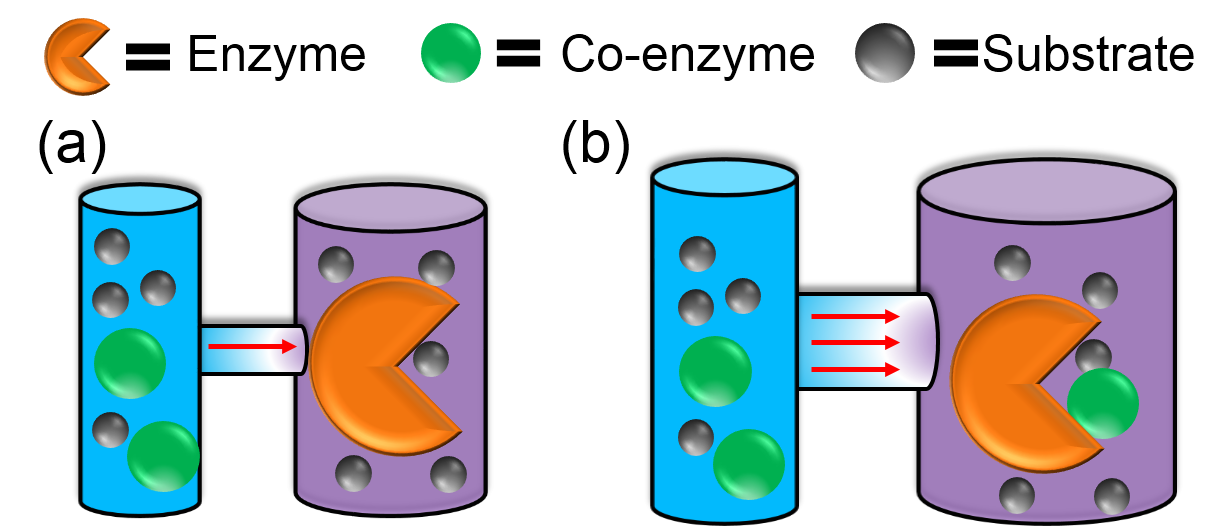 Figure 1 | Schematic representation of interconnected hierarchical channel systems for coenzyme-mediated biocatalysis. (a) a system with small channel  and window size showing slow diffusion rates of substrate and coenzymes, and limited space for enzyme-coenzyme recognition; (b) a system with large channel and window size showing fast diffusion rates of substrate and coenzymes, and sufficient space for enzyme-coenzyme recognition.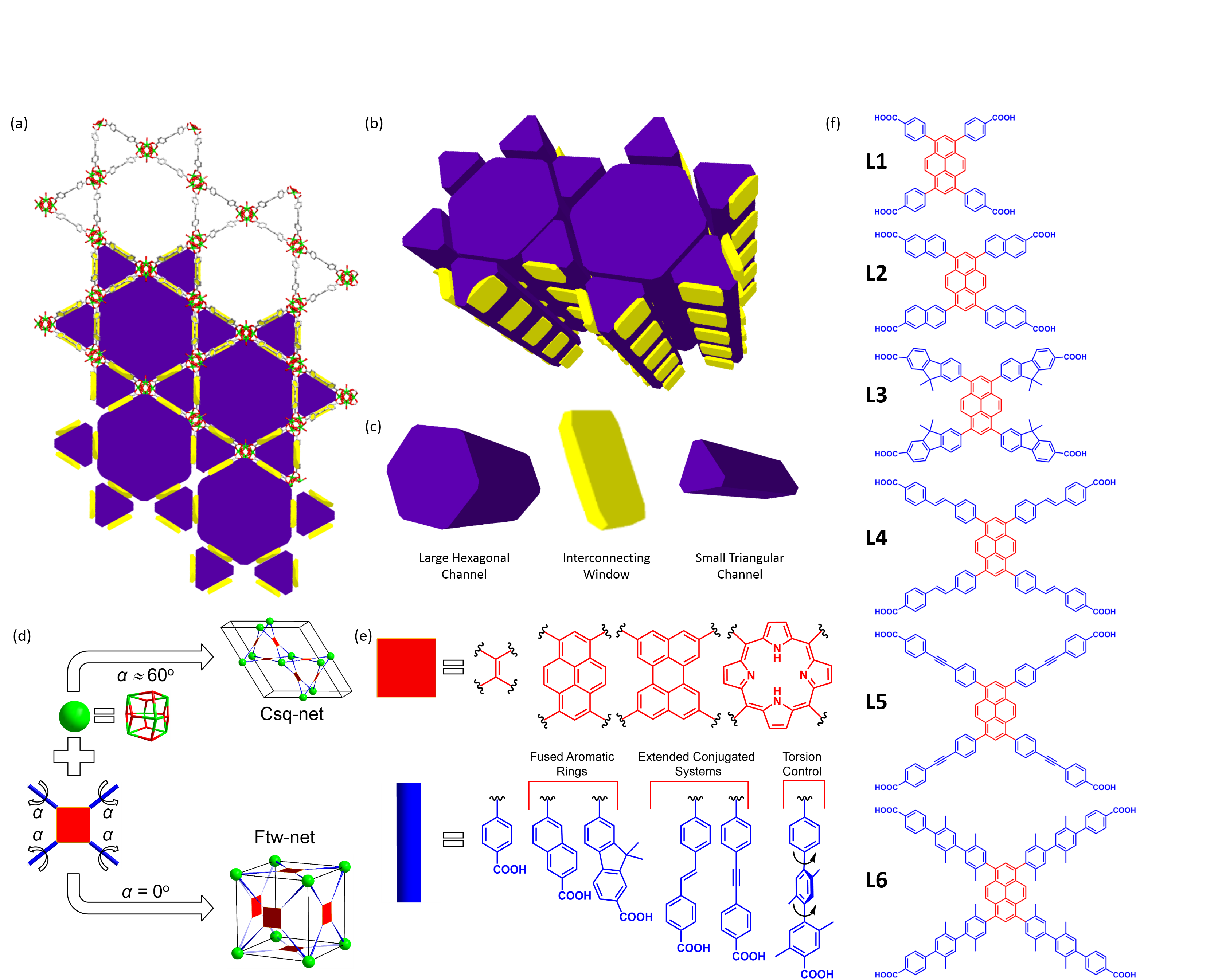 Figure 2 | Schematic representation of csq-net topology and linker designed for csq-net zirconium MOFs. (a) Top view and (b) side view of interconnected hierarchical channels composed of (c) purple hexagonal and triangular prisms connected by yellow windows in csq-net zirconium MOFs; (d) Relationship between intramolecular torsion angle of linkers and topology of resulting MOFs containing Zr6 clusters (green balls); (e) existing and proposed chemical structures of the tetratopic linkers composed of different backbones (red squares) and arms (blue rods) used to construct csq-net zirconium MOFs. (f) chemical structures of linkers L1-L6 used to construct NU-100x series MOFs. Zr atoms are shown in green, C atoms in gray, and O atoms in red.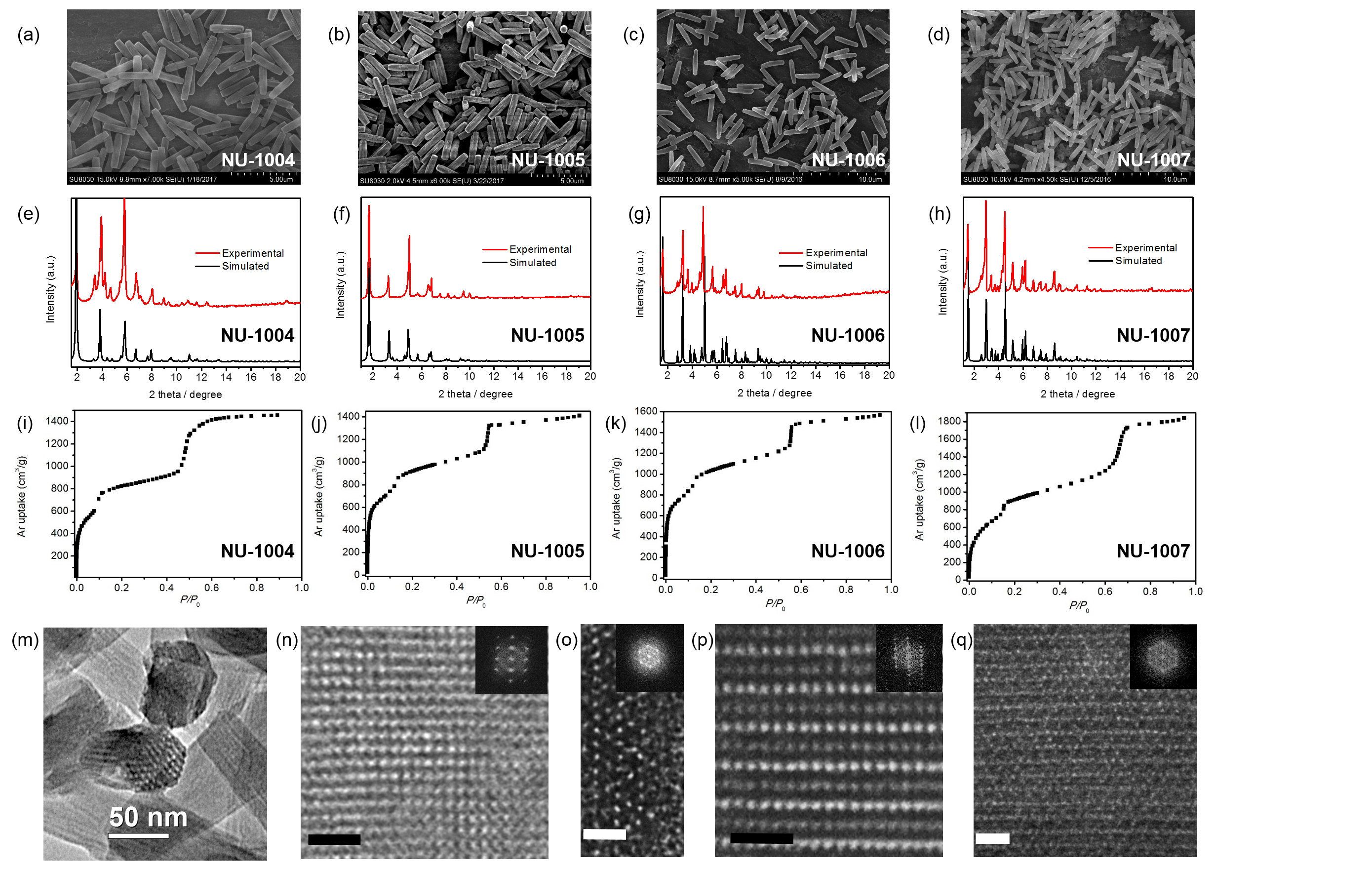 Figure 3 | Characterization of NU-100x series. Scanning electron microscopy (SEM) images (a-d), powder X-ray diffraction patterns (e-h), and Ar isotherms at 87 K of (i-l) of NU-100x (x = 4, 5, 6, 7) crystals. Transmission electron microscopy (m) of NU-1003 showing hexagonal arrangement of pores. Scanning transmission electron microscopy (STEM) Z-contrast images of microtomed NU–1003 (n), NU-1005 (o), NU-1006 (p), and NU-1007 (q) showing hexagonal (for the [100] projection) or cubic (for the [010] projection) arrangement of Zr nodes (Fourier diffractograms inset). The scale bar is 10 nm.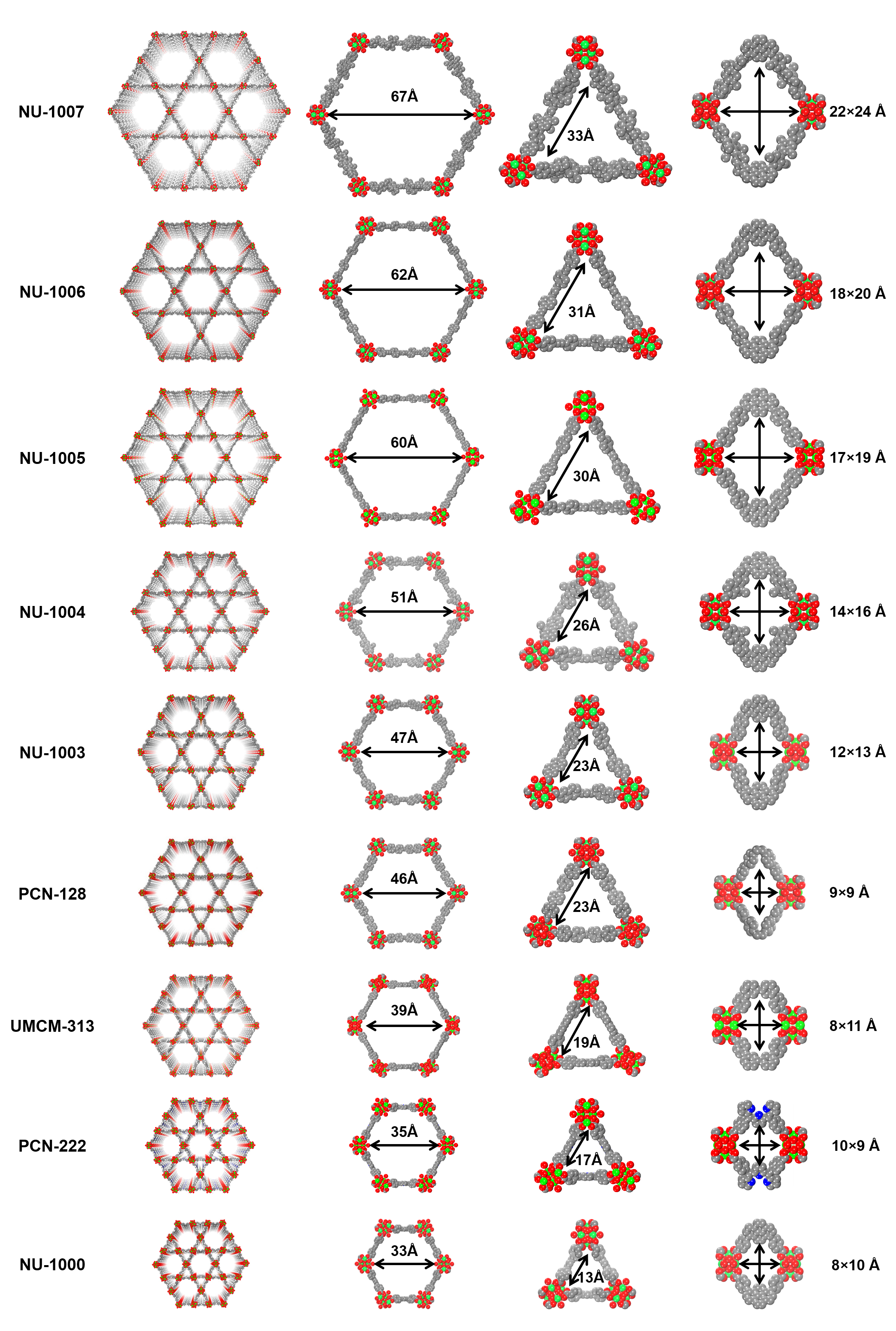 Figure 4 | Packing diagram, hexagonal pores, triangular pores, and windows between hexagonal/triangular pores in csq-net zirconium MOFs.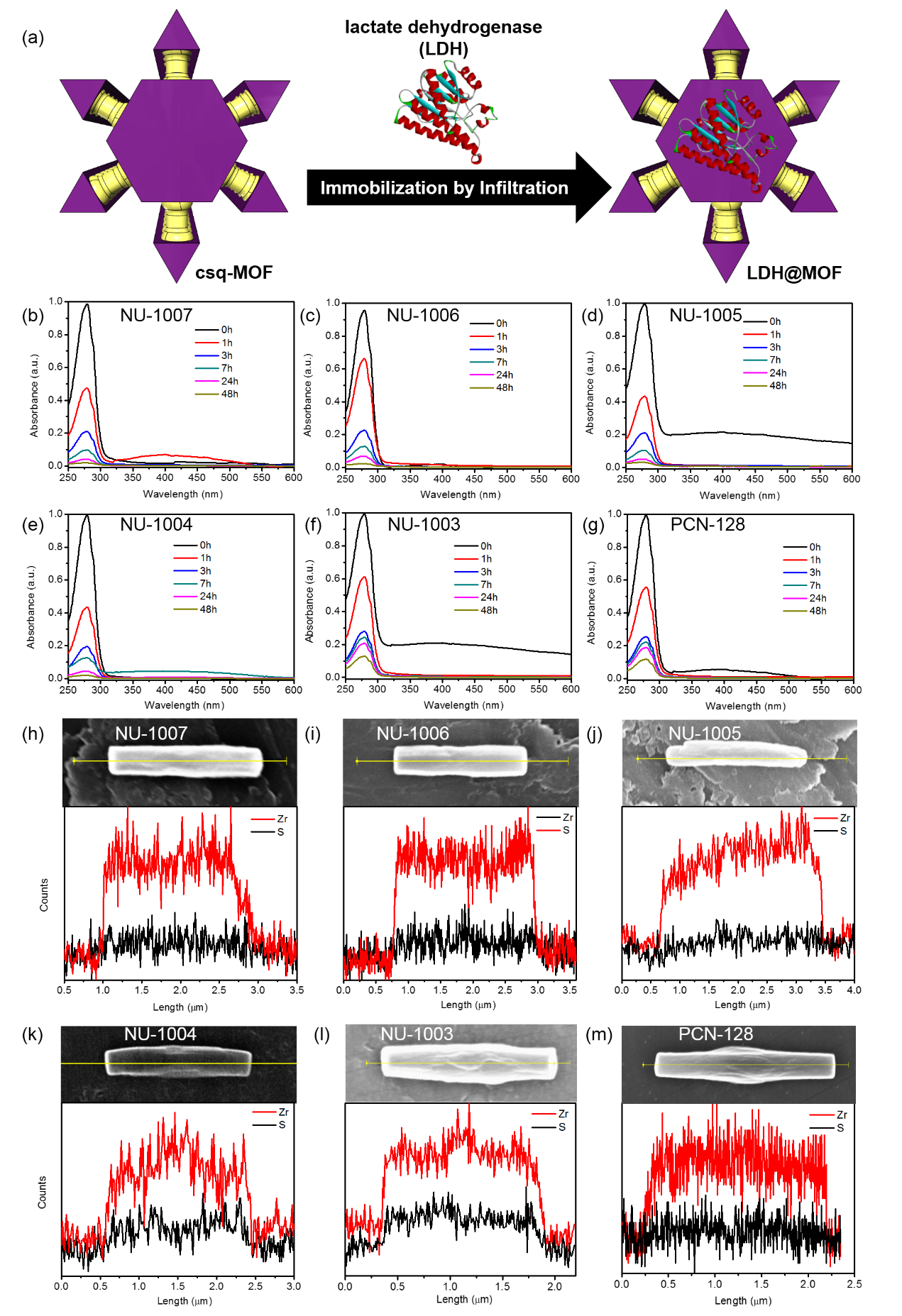 Figure 5 | Immobilization of LDH in MOFs. (a) Schematic representation of immobilization of lactate dehydrogenase in hexagonal channels in csq-MOFs by infiltration methods. UV-vis spectrum (b-g) changes of LDH solution soaked in different MOF samples. SEM images and EDX spectra (h-m) of a single crystal of different MOF samples. EDX line scans for Zr and S are in red and black, respectively. The yellow lines indicate where the EDX scan was taken.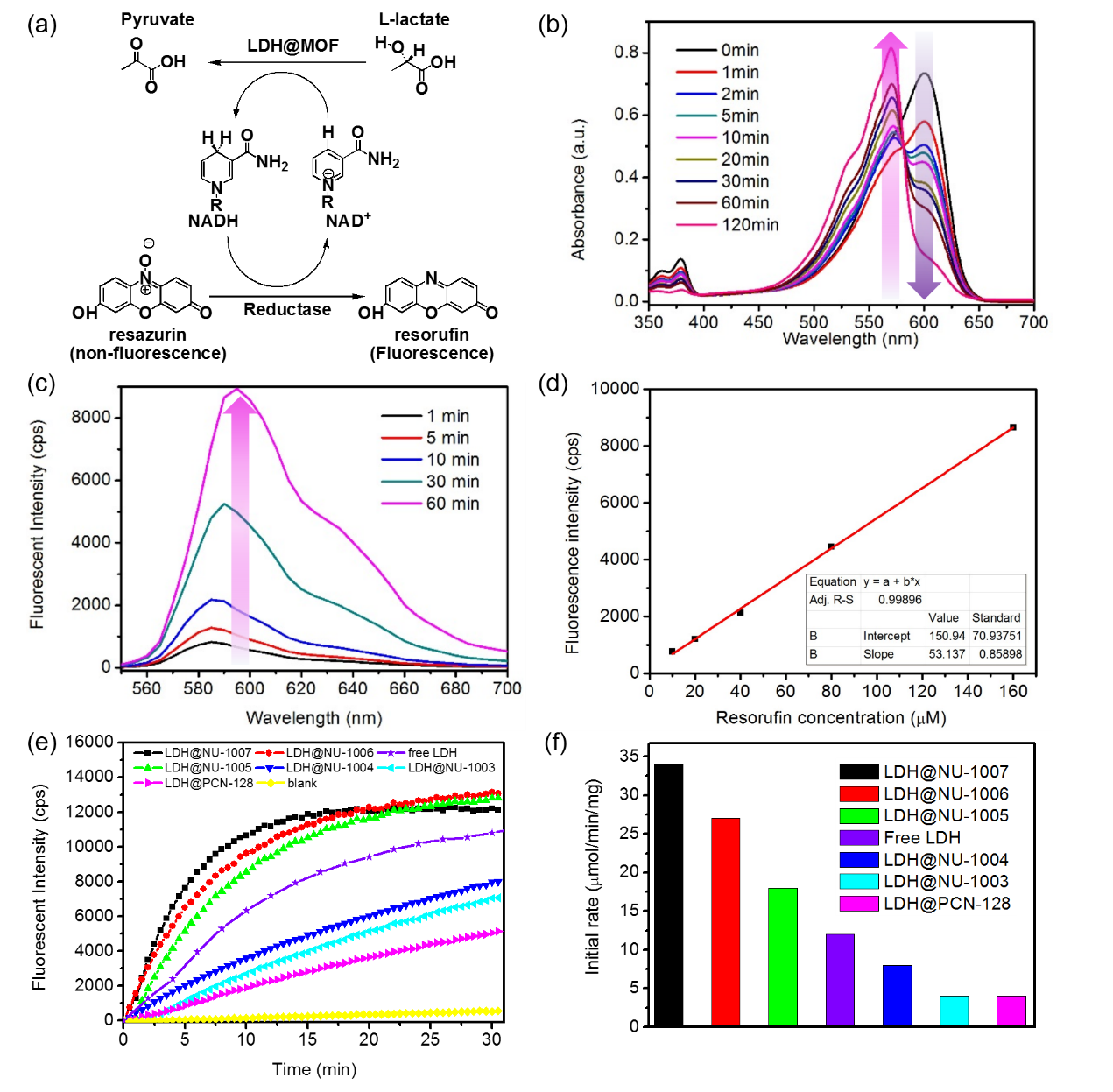 Figure 6 | Immobilization of LDH in MOFs for coenzyme regeneration cascade reaction. (a) Immobilization of lactate dehydrogenase in MOFs by infiltration methods. (b) Scheme of cascade reactions for NAD/NADH regenerations. (c) UV-vis and (d) emission spectra changes of the reaction solution. (e) Full conversion profiles and (f) initial rate based on first 5 min reaction catalyzed by free LDH and LDH@MOFs (MOF = PCN-128, NU-100x (x = 3, 4, 5, 6, 7)). 1	Ullah, M. W., Khattak, W. A., Ul-Islam, M., Khan, S. & Park, J. K. Metabolic engineering of synthetic cell-free systems: strategies and applications. Biochemical Engineering Journal 105, 391-405 (2016).2	Hodgman, C. E. & Jewett, M. C. Cell-free synthetic biology: thinking outside the cell. Metabolic engineering 14, 261-269 (2012).3	Smith, M. T., Wilding, K. M., Hunt, J. M., Bennett, A. M. & Bundy, B. C. The emerging age of cell‐free synthetic biology. FEBS letters 588, 2755-2761 (2014).4	Zhang, Y.-H. P. Production of biofuels and biochemicals by in vitro synthetic biosystems: opportunities and challenges. Biotechnology advances 33, 1467-1483 (2015).5	Zhang, Y.-H. P., Myung, S., You, C., Zhu, Z. & Rollin, J. A. Toward low-cost biomanufacturing through in vitro synthetic biology: bottom-up design. Journal of Materials Chemistry 21, 18877-18886 (2011).6	Sheldon, R. A. & van Pelt, S. Enzyme immobilisation in biocatalysis: why, what and how. Chemical Society Reviews 42, 6223-6235 (2013).7	Küchler, A., Yoshimoto, M., Luginbühl, S., Mavelli, F. & Walde, P. Enzymatic reactions in confined environments. Nature nanotechnology 11, 409-420 (2016).8	Furukawa, H., Cordova, K. E., O’Keeffe, M. & Yaghi, O. M. The chemistry and applications of metal-organic frameworks. Science 341, 1230444 (2013).9	Lee, J. et al. Metal–organic framework materials as catalysts. Chemical Society Reviews 38, 1450-1459 (2009).10	Kreno, L. E. et al. Metal–organic framework materials as chemical sensors. Chem. Rev 112, 1105-1125 (2012).11	Howarth, A. J. et al. Chemical, thermal and mechanical stabilities of metal–organic frameworks. Nature Reviews Materials 1, 15018 (2016).12	Lian, X. et al. Enzyme–MOF (metal–organic framework) composites. Chemical Society Reviews (2017).13	Majewski, M. B. et al. Enzyme encapsulation in metal–organic frameworks for applications in catalysis. CrystEngComm (2017).14	Doonan, C., Riccò, R., Liang, K., Bradshaw, D. & Falcaro, P. Metal–Organic Frameworks at the Biointerface: Synthetic Strategies and Applications. Accounts of Chemical Research (2017).15	Li, P. et al. Toward Design Rules for Enzyme Immobilization in Hierarchical Mesoporous Metal-Organic Frameworks. Chem 1, 154-169, doi:http://dx.doi.org/10.1016/j.chempr.2016.05.001 (2016).16	Li, P. et al. Encapsulation of a Nerve Agent Detoxifying Enzyme by a Mesoporous Zirconium Metal-Organic Framework Engenders Thermal and Long-Term Stability. J. Am. Chem. Soc. 138, 8052-8055, doi:DOI: 10.1021/jacs.6b03673 (2016).17	Liang, K. et al. Biomimetic mineralization of metal-organic frameworks as protective coatings for biomacromolecules. Nature communications 6 (2015).18	Howarth, A. J. et al. Chemical, thermal and mechanical stabilities of metal-organic frameworks. Nat. Rev. Mater. 1, 15018 (2016).19	Shieh, F. K. et al. Imparting Functionality to Biocatalysts via Embedding Enzymes into Nanoporous Materials by a de Novo Approach: Size-Selective Sheltering of Catalase in Metal-Organic Framework Microcrystals. J. Am. Chem. Soc. 137, 4276-4279, doi:10.1021/ja513058h (2015).20	Liang, K. et al. Biomimetic mineralization of metal-organic frameworks as protective coatings for biomacromolecules. Nat. Commun. 6, 7240 (2015).21	Deng, H. et al. Large-Pore Apertures in a Series of Metal-Organic Frameworks. Science 336, 1018-1023, doi:10.1126/science.1220131 (2012).22	Chen, Y., Lykourinou, V., Hoang, T., Ming, L.-J. & Ma, S. Size-Selective Biocatalysis of Myoglobin Immobilized into a Mesoporous Metal–Organic Framework with Hierarchical Pore Sizes. Inorg. Chem. 51, 9156-9158, doi:10.1021/ic301280n (2012).23	Lykourinou, V. et al. Immobilization of MP-11 into a mesoporous metal-organic framework, MP-11@ mesoMOF: a new platform for enzymatic catalysis. J. Am. Chem. Soc. 133, 10382-10385 (2011).24	Lyu, F., Zhang, Y., Zare, R. N., Ge, J. & Liu, Z. One-pot synthesis of protein-embedded metal-organic frameworks with enhanced biological activities. Nano Lett. 14, 5761-5765 (2014).25	Feng, D. et al. Stable metal-organic frameworks containing single-molecule traps for enzyme encapsulation. Nat Commun 6, 5979, doi:10.1038/ncomms6979 (2015).26	Mehta, J., Bhardwaj, N., Bhardwaj, S. K., Kim, K.-H. & Deep, A. Recent advances in enzyme immobilization techniques: Metal-organic frameworks as novel substrates. Coord. Chem. Rev. 322, 30-40 (2016).27	Wu, X., Hou, M. & Ge, J. Metal–organic frameworks and inorganic nanoflowers: a type of emerging inorganic crystal nanocarrier for enzyme immobilization. Catal. Sci. Technol. 5, 5077-5085 (2015).28	Deng, H. et al. Large-pore apertures in a series of metal-organic frameworks. science 336, 1018-1023 (2012).29	Morris, W. et al. Synthesis, structure, and metalation of two new highly porous zirconium metal–organic frameworks. Inorg. Chem. 51, 6443-6445 (2012).30	Feng, D. et al. Zirconium-Metalloporphyrin PCN-222: Mesoporous Metal–Organic Frameworks with Ultrahigh Stability as Biomimetic Catalysts. Angew. Chem., Int. Ed. 51, 10307-10310, doi:10.1002/anie.201204475 (2012).31	Mondloch, J. E. et al. Vapor-Phase Metalation by Atomic Layer Deposition in a Metal–Organic Framework. J. Am. Chem. Soc. 135, 10294-10297 (2013).32	Zhang, Q. et al. Piezofluorochromic Metal–Organic Framework: A Microscissor Lift. J. Am. Chem. Soc. 137, 10064-10067 (2015).33	Ma, J., Tran, L. D. & Matzger, A. J. Toward Topology Prediction in Zr-Based Microporous Coordination Polymers: The Role of Linker Geometry and Flexibility. Crystal Growth & Design 16, 4148-4153 (2016).34	Wang, K. et al. A series of highly stable mesoporous metalloporphyrin Fe-MOFs. J. Am. Chem. Soc. 136, 13983-13986 (2014).35	Lo, S.-H. et al. A mesoporous aluminium metal-organic framework with 3 nm open pores. J. Mater. Chem. A 1, 324-329 (2013).36	Gomez-Gualdron, D. A. et al. Computational Design of Metal–Organic Frameworks Based on Stable Zirconium Building Units for Storage and Delivery of Methane. Chem. Mater. 26, 5632-5639 (2014).37	Wang, T. C. et al. Ultrahigh surface area zirconium MOFs and insights into the applicability of the BET theory. J. Am. Chem. Soc. 137, 3585-3591 (2015).38	Li, P. et al. Nanosizing a Metal–Organic Framework Enzyme Carrier for Accelerating Nerve Agent Hydrolysis. ACS nano 10, 9174-9182 (2016).39	Holmes, R. S. & Goldberg, E. Computational analyses of mammalian lactate dehydrogenases: human, mouse, opossum and platypus LDHs. Computational biology and chemistry 33, 379-385 (2009).40	Pollak, N., Dölle, C. & Ziegler, M. The power to reduce: pyridine nucleotides–small molecules with a multitude of functions. Biochemical Journal 402, 205-218 (2007).41	Wang, F. et al. A facile method for detection of alkaline phosphatase activity based on the turn-on fluorescence of resorufin. Analytical Methods 6, 6105-6109 (2014).42	Zhang, Y.-H. P. Substrate channeling and enzyme complexes for biotechnological applications. Biotechnology advances 29, 715-725 (2011).